PRELIMINARY ENTRY FORMParticipant:Please send this “Preliminary Entry Form” NOT LATER THAN 25th JUNE 2023 to the following address:   E-Mail:  krannich@tsbev.de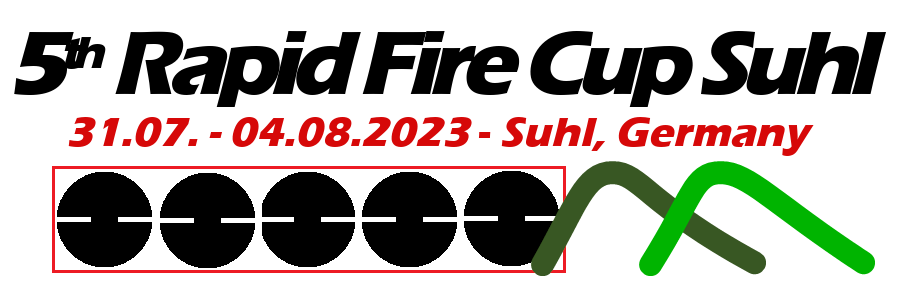 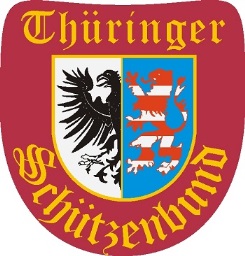 CountryContact personE-mailPhoneAddressNumber of shootersNumber of shootersNumber of officials MenJuniorNumber of officials DateSignature 